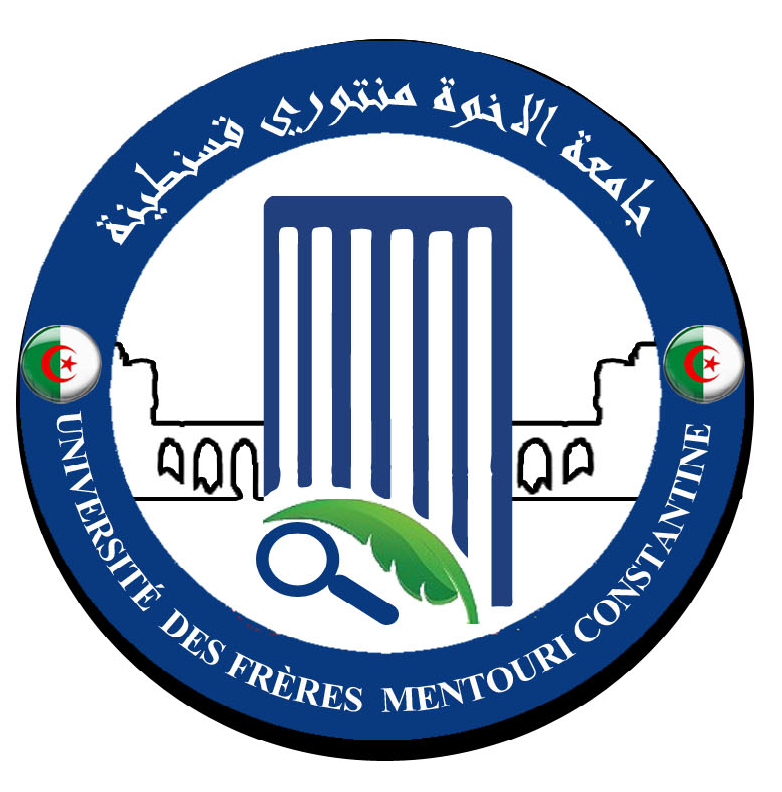 رقم:   51 /2018اجتماع مجلس التنسيق للكلية الموسع يوم الثلاثاء 23 أكتوبر  2018 محضر رقم 09في الثالث و العشرين من شهر أكتوبر سنة ألفين وثمانية عشر في الساعة 9 صباحا اجتمع مجلس التنسيق للكلية الموسع برئاسة عميد الكلية و بحضور السادة:الطاقم الإداريدهيمات العيد                     عميد الكلية فارس خلاف                     الأمين العام للكليةروابح عبد القادر               نائب العميد المكلف بالدراسات ما بعد التدرج والبحث العلمي و العلاقات الخارجيةمرايحية جمال                   نائب العميد مكلف بالبيداغوجيا و المسائل المرتبطة بالطلبة  باقة مبارك                      رئيس قسم البيولوجيا و علم البيئة النباتية نسيب يوسف                   رئيس قسم الكيمياء الحيوية و البيولوجيا الخلوية و الجزيئية فرحاتي العيد                     رئيس قسم الميكروبيولوجيا  قاسم شاوش نور الدين        رئيس قسم البيولوجيا التطبيقيةمداسي إبراهيم                  رئيس قسم بيولوجيا الحيوانبوطومو سمير                  مسؤول مصلحة الجذع المشتركمجروبي محمد العربي         مسؤول  خلايا ( الوساطة البيداغوجية ، الإعلام و التوجيه ، ضمان الجودة ) جدول الأعمال  الدراسات ما بعد التدرج و البحث العلمي و العلاقات الخارجية *- نتائج مسابقات الدكتوراه البيداغوجيا *- معالجة طعون التسجيل بالماستر *- الخرجات الميدانية البيداغوجية للموسم الجامعي 2018/2019*- حضيرة باردو متفرقات الدراسات ما بعد التدرج و البحث العلمي والعلاقات الخارجية *- مسابقة الدكتوراه Concours d’accès à la Formation Doctorale 3ème cycle LMD(Arrêté 615 du 16 juillet 2018 reconduction pour 03 Postes)Grand domaine : Sciences de la vie Domaine : Sciences de la Nature et de la VieFilière : Sciences Biologiquesاثني عميد الكلية على المجهودات المبذولة خلال المراحل المختلفة للعمليات المرتبطة بمسابقة الدخول إلى التكوين في الطور الثالث ( دكتوراه LMD ) مشيرا إلى كل من ساهم من قريب آو بعيد لإنجاح العملية و خص بالذكر :الفريق الإداري ، العلمي و البيداغوجيمختلف اللجان ( التحضير ، الإغفاء ، التنظيم و العلميةالأساتذة ( لجان التكوين في الدكتوراه ، الأساتذة الذين طرحوا المواضيع ، الأساتذة المراقبين  ،  الأساتذة المصححين  و غيرهم ) كما قدم كل من العميد و نائب العميد المكلف بالدراسات ما بعد التدرج و البحث العلمي و العلاقات الخارجية حصيلة العمليات المرتبطة بمسابقات الدخول إلى مسارات التكوين في الطور الثالث من نظام LMD)) بعنوان الموسم الجامعي 2018/2019 التي جرت يوم 20 أكتوبر 2018 و النتائج التي صدرت يوم 22 أكتوبر 2018 وفق ما يلي : DEHIMAT Laid : Doyen de la Faculté des Sciences de la Nature et de la Vie,ROUABAH Abdelkader : Vice Doyen Chargé de la Post-Graduation,ALATOU Djamel : Président du Conseil Scientifique,SATTA Dalila : Responsable de filière Sciences Biologiques,ROUABAH Leila : Président du CSD,NOUADRI Tahar : Président du CFD,REZGOUN Mohamed Larbi : Responsable de la Commission d’anonymat,ARFA Azzedine Mohamed Touffik : Responsable de la Commission d’anonymat,BELLIL Inès : Membre du CFD.BAAZIZ Nasser : Président du CSD,HAMRA KROUA Salah : Membre du CFD,BENKENANA Naima: Membre du CFD.BOUDOUR Leila: Présidente du CSD,HAMMOUDA Dounia : Membre du CFD,CHAIB Ghania : Membre du CFD.ROUABAH Leila : Présidente du CSD,DAHMANI Dahbia Ines : Membre du CFD.BOULAHROUF Abderrahmane : Président du CSD,KACEM CHAOUCHENoreddine :Chef de département,HAMIDECHI Mohamed Abdelhafid : Membre du CFD.CHELLAT Djalila : Membre du CFD,CHAOUI Naouel : Membre du CFD.TEBIBEL Soraya : Membre du CFD,ZERIZER Sakina : Membre du CFD.BENHIZIA Yacine : Membre du CFD,BOUDEMAGH Allaoueddine : Membre du CFD.Spécialité :Biochimie / NutritionSpécialité : Biodiversité des arthropodesSpécialité : Biodiversité et amélioration des plantesSpécialité : Biologie et SantéSpécialité :Biotechnologies microbiennes et bioprocédésSpécialité : Génétique moléculaireSpécialité : Immunologie cellulaire et moléculaireSpécialité : Microbiologie générale et appliquéeالبيداغوجيا*- معالجة طعون التسجيل بالماستر قدم رؤساء الأقسام حصيلة معالجة ملفات الطلبة المعنيين بالتسجيل في السنة أولى ماستر للموسم الجامعي 2018/2018 حتى تاريخ 22 أكتوبر 2018 وفق الجدول التالي :*- الخرجات الميدانية البيداغوجية للموسم الجامعي 2018/2019أعطى كل من العميد و نائب العميد المكلف بالبيداغوجيا و المسائل المرتبطة بشؤون الطلبة توجيهات و تعليمات تخص برمجة الخرجات  البيداغوجية الميدانية للموسم الجامعي 2018/2019وفق لميزانية التسيير المتوقعة بعنوان سنة 2019 ، و عليه طلب من رؤساء الأقسام و بالتنسيق مع الفرق البيداغوجية ترشيد النفقات و برمجة الزيارات وفق ما تتطلبه الظروف المادية و عدم التكرار للاماكن المتشابهة  للاستفادة أكثر*- حضيرة باردو أعطى عميد الكلية توجيهات و معلومات للاستفادة من حضيرة باردو ، من خلال تسطير برنامج السداسي الأولى  و كذا تفعيل الاتفاقية المبرمة مع إعطاء نفس جديد لهذه الحصيرة و كذا كيفية الاستفادة منها و ما تتضمنه من :مرافق و هياكل يمكن الاستفادة منها من خلال  العروض ، المحضرات و الورشات البيداغوجية سوى للطلبة أو عامة المترددين من تلاميذ ، طلبة  ، جمعيات المجتمع المدني  و ساكنة قسنطينة  و الوافدين إليها .... و غيرهم ) الفضاءات النباتية المتوفرة   متفرقات -  طلب من نائب العميد المكلف بالبيداغوجيا و المسائل المرتبطة بشؤون الطلب بالتنسيق مع رؤساء الأقسام لتغطية المادة التعليمية الإعلام الآلي الحيوية  Bioinformatique على مستوى قسم بيولوجيا الحيوان- كلف الأمين العام بالتدخل السريع على مستوى مستودع الحيوانات بمجمع شعبة الرصاص لتصليح ساحبة الهواء و التدفئة  - ذكر عميد الكلية رؤساء الأقسام  *- بالمراسلة رقم 39 /2018 الصادرة بتاريخ 23 أكتوبر 2018  عن  نيابة رئاسة الجامعة المكلفة بالعلاقات الخارجية و التعاون و التنشيط و التظاهرات العلمية لجامعة الإخوة منتوري قسنطينة1           و المتضمنة :Planification des Groupes de stage de perfectionnement à l’étranger 2018 أغلق المحضر على الساعة  3012 h و رفعت الجلسةقسنطينة يوم 23/10/2018              عميد الكلية نسخة إلى السادة:- رئيس الجامعة- الأمين العام للجامعة - نائب رئيس الجامعة المكلف بالتكوين العالي في الطورين الأول و الثاني و التكوين المتواصل و الشهادات و كذا التكوين العالي في التدرج- نائبة رئيس الجامعة المكلفة بالعلاقات الخارجية و التعاون و التنشيط و التظاهرات العلمية- نائب رئيس الجامعة المكلف بالتكوين العالي في الطور الثالث و التأهيل الجامعي  و البحث العلمي  و التكوين العالي فيما بعد التدرج - نواب  عميد الكلية  و الأمين العام للكلية و رئيس المجلس العلمي للكلية- مسؤولة فريق ميدان التكوين - رؤساء الأقسام و مسؤول الجذع المشترك لعلوم الطبيعة و الحياة- الأرشيفClassementNom et prénomUniversité d’origine1KEBAILI FETHI FAROUKUFM Constantine 12BOUFEKER SANAUFM Constantine 13MARHOUNE NESRINEUFM Constantine 1ClassementNom et prénomUniversité d’origine1DERRADJ   LotfiUFM Constantine 12ABED   RachaUFM Constantine 13MESSELEM   IkramUFM Constantine 1ClassementNom et prénomUniversité d’origine1BENMEHIDI OussamaUFM Constantine 12HAMMANI HananeUFM Constantine 13LABED HananeUFM Constantine 1ClassementNom et prénomUniversité d’origine1DEBBACHE AfnaneUFM Constantine 12BENMERZOUG MarwaUFM Constantine 13HARBOUCHE AmiraUFM Constantine 1.ClassementNom et prénomUniversité d’origine1BOUANAKA HAMZAUFM Constantine 12MANSOUR MEHDIUFM Constantine 13MAHROUK ABDELKADERUFM Constantine 1ClassementNom et prénomUniversité d’origine1BOUKHENAF   YasminaUFM Constantine 12BERNOU   Amina InessUFM Constantine 13LEBSIR   MohamedUFM Constantine 1ClassementNom et prénomUniversité d’origine1SIARI   El-RoumeissaUFM Constantine 12KHELFI   SaraUFM Constantine 13KHETTABI   LatifaUFM Constantine 1ClassementNom et prénomUniversité d’origine1AIDAOUI   SamihaU Biskra2BENANTAR   Fatma ZohraUFM Constantine 13REBAI   HadjerUFM Constantine 1Total des inscrits en M1Département248Microbiologie243Biochimie et Biologie Cellulaire et Moléculaire75Biologie Appliquée234Biologie Animale258Biologie et Ecologie Végétale1058Total